Об утверждении Порядка предоставления наборов продуктов питания взамен обеспечения бесплатным горячим питанием обучающимся, имеющим право  на получение соответствующих мер социальной поддержки в соответствии с законодательством Красноярского края с 30.03.2020 года по 11.04.2020 годаВ соответствии с Указом Губернатора Красноярского края от 31.03.2020 №73-уг «Об ограничении посещения общественных мест гражданами (самоизоляции) на территории Красноярского края», Постановлением Правительства Красноярского края от 02.04.2020 №190-п «О предоставлении наборов продуктов питания взамен обеспечения бесплатным горячим питанием обучающимся, имеющим право  на получение соответствующих мер социальной поддержки в соответствии с законодательством Красноярского края», Постановлением администрации города Канска от 26.05.2016 №461 «Об организации питания детей, обучающихся в общеобразовательных организациях города Канска, без взимания платы»,руководствуясь статьями 30, 35 Устава города Канска, ПОСТАНОВЛЯЮ:          1. Утвердить Порядок предоставления наборов продуктов питания взамен обеспечения бесплатным горячим питанием обучающимся, имеющим право  на получение соответствующих мер социальной поддержки в соответствии с законодательством Красноярского края.         2. Опубликовать настоящее постановление в газете «Канский вестник», разместить на официальном сайте муниципального образования город Канск в сети Интернет. 3. Контроль за исполнением настоящего постановления возложить на заместителя главы города по социальной политике Ю.А.Ломову, заместителя главы города по экономике и финансам Е.Н. Лифанскую.4. Настоящее постановление вступает в силу со дня подписания и распространяется на правоотношения, возникшее с 02.04.2020 года.Глава города Канска                                                                              А.М.БересневПриложение к Постановлениюадминистрации города Канска от 21.05.2020 № 435ПОРЯДОК ПРЕДОСТАВЛЕНИЯ НАБОРОВ ПРОДУКТОВ ПИТАНИЯ ВЗАМЕН ОБЕСПЕЧЕНИЯ БЕСПЛАТНЫМ ГОРЯЧИМ ПИТАНИЕМ ОБУЧАЮЩИМСЯ, ИМЕЮЩИМ ПРАВО НА ПОЛУЧЕНИЕ СООТВЕТСТВУЮЩИХ МЕР СОЦИАЛЬНОЙ ПОДДЕРЖКИ В СООТВЕТСТВИИ С ЗАКОНОДАТЕЛЬСТВОМ КРАСНОЯРСКОГО КРАЯ1. Настоящий Порядок, определяет механизм предоставления наборов продуктов питания взамен обеспечения бесплатным горячим питанием обучающимся, имеющим право  на получение соответствующих мер социальной поддержки в соответствии с законодательством Красноярского края (далее – Порядок) в соответствии с Указом Губернатора Красноярского края от 31.03.2020 №73-уг «Об ограничении посещения общественных мест гражданами (самоизоляции) на территории Красноярского края», Постановлением Правительства Красноярского края от 02.04.2020 №190-п «О предоставлении наборов продуктов питания взамен обеспечения бесплатным горячим питанием обучающимся, имеющим право  на получение соответствующих мер социальной поддержки в соответствии с законодательством Красноярского края», Постановлением администрации города Канска от 26.05.2016 №461 «Об организации питания детей, обучающихся в общеобразовательных организациях города Канска, без взимания платы».2. Управлению образования администрации города Канска обеспечить за счет средств краевого бюджета набором продуктов питания взамен обеспечения бесплатным горячим питанием обучающихся образовательных организаций и организаций, осуществляющих образовательную деятельность, указанных в пунктах 2, 3, 6, 8 статьи 11, пунктах 1 - 3, 6 статьи 14 Закона Красноярского края от 02.11.2000 № 12-961 «О защите прав ребенка».3. Утвердить набор продуктов единовременно предоставляемый льготным категориям обучающихся муниципальных образовательных организаций города Канска взамен обеспечения бесплатным горячим питанием, согласно приложению №1 к настоящему Порядку.4.  При формировании списков на предоставление наборов продуктов питания взамен обеспечения бесплатным горячим питанием обучающимся, имеющим право  на получение соответствующих мер социальной поддержки руководствоваться Постановлением администрации города Канска от 26.05.2016 № 461 «Об организации питания детей, обучающихся в общеобразовательных организациях города Канска, без взимания платы».5. Установить, что финансовое обеспечение предоставления набора продуктов питания взамен обеспечения бесплатным горячим питанием осуществляется за счет средств субвенций на обеспечение питанием обучающихся в муниципальных образовательных организациях и частных общеобразовательных организациях по имеющим государственную аккредитацию основным общеобразовательным программам без взимания платы.Набор продуктов, единовременно предоставляемый льготным категориям обучающихся муниципальных образовательных организаций города Канска взамен обеспечения бесплатным горячим питанием с 30.03.2020 года по 11.04.2020 года (12 дней)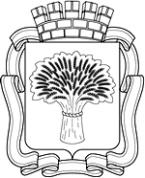 Российская ФедерацияАдминистрация города Канска
Красноярского краяПОСТАНОВЛЕНИЕРоссийская ФедерацияАдминистрация города Канска
Красноярского краяПОСТАНОВЛЕНИЕРоссийская ФедерацияАдминистрация города Канска
Красноярского краяПОСТАНОВЛЕНИЕРоссийская ФедерацияАдминистрация города Канска
Красноярского краяПОСТАНОВЛЕНИЕ21.05.2020 г.                     №435Приложение №1 к Порядку предоставления наборов продуктов питания взамен обеспечения бесплатным горячим питанием обучающимся, имеющим право  на получение соответствующих мер социальной поддержки в соответствии с законодательством Красноярского краяНаименование товарахарактеристика товараТип фасовки (упаковки)Цена, руб.1.Макаронные изделиягруппа В, сорт высший, остаточный срок годности на момент поставки не менее 18 месяцевпачка 1000 гр.2.Крупа гречневая ядрицасорт первый, остаточный срок годности на момент поставки не менее 16 месяцевпачка 800 гр.3.Чай черный (ферментированный) пакетированныйсорт первый, остаточный срок годности на момент поставки не менее 2 летпачка (25 чайных пакетиков по 2 гр.)4.Сок фруктовый в ассортиментеСоответствие требованиям ТР ТС - 023 - 2011 «На соковую продукцию из фруктов и овощей», для питания детей старше 3-х лет, для детей дошкольного и школьного возраста,  остаточный срок годности на момент поставки не менее 9 месяцевтетрапак 1 литр5.Консервы мясные (говядина тушеная)сорт высший, остаточный срок годности на момент поставки не менее 14 месяцевжестяная банка 338 гр.6.Консервы рыбные (сайра с добавлением масла)остаточный срок годности на момент поставки не менее 18 месяцевжестяная банка 250 гр.7.Молоко цельное сгущенное с сахаром м.д.ж. 8,5%без консервантов, без растительных жиров, остаточный срок годности на момент поставки не менее 12 месяцевжестяная банка 360 гр.8.Сахар-песок остаточный срок годности на момент поставки не менее 3 лет. Фабричная упаковка с содержанием сведений о наименовании и адресе изготовителя, датой изготовления и сроком храненияпачка 1 кг.9.Вафли неглазированныевид продукта по рецептуре - неглазированные, остаточный срок годности на момент поставки не менее 5 месяцевпачка 170 гр.10.Сушки (баранки) сорт первый, остаточный срок годности на момент поставки не менее 18 сутокпачка 300 гр.11.Полиэтиленовый пакет с ручкамивместимость до 6 кг-ИТОГО:654,36